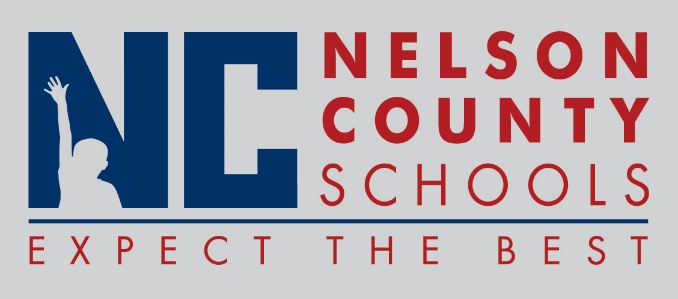 Decision Paper2nd Reading - Policy 08.221 GradingRECOMMENDATION:   	Approve request for policy revision, 08.221 Grading.RECOMMENDED MOTION:  	I move that the Nelson County Board of Education approve the policy revision as presented.To:Nelson County Board of EducationFrom:Kim Browncc:Dr. Anthony Orr, SuperintendentDate:Re:Policy and Procedure Update